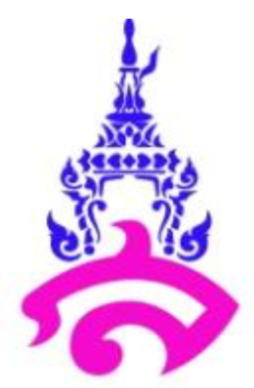 แผนการจัดการเรียนรู้ที่ 3 (Regular)มาตรฐานการเรียนรู้ตัวชี้วัดจุดประสงค์การเรียนรู้ ผู้เรียนสามารถฟัง พูด อ่านออกเสียงคำศัพท์และบอกความหมายคำศัพท์ที่เกี่ยวข้องกับเทคโนโลยีและสิ่งประดิษฐ์ (Technology and invention) ได้ระบุโครงสร้างทางไวยากรณ์ Be going to ได้อย่างถูกต้องสามารถใช้ความรู้ทางไวยากรณ์ Be going to ในการสร้างประโยคได้อย่างถูกต้องสาระสำคัญหน่วยการเรียนรู้ย่อยนี้มีวัตถุประสงค์เพื่อให้ผู้เรียนได้เรียนรู้เกี่ยวกับคำศัพท์ สำนวน โครงสร้างทางไวยากรณ์ และหน้าที่ทางภาษา ซึ่งจะอยู่ในรูปของกิจกรรมที่ฝึกทักษะต่าง ๆ ได้แก่ การออกเสียง คำศัพท์ การฟัง การอ่านข้อความ พูดบทสนทนา จับคู่พูดถาม-ตอบในประเด็นต่าง ๆ ที่เกี่ยวข้องกับเทคโนโลยีและสิ่งประดิษฐ์ (Technology and invention) ตลอดจนให้ผู้เรียมีความเข้าใจและสามารถประยุกต์ใช้ความรู้ทางไวยากรณ์ Be going to ในการสร้างประโยคได้อย่างถูกต้องสาระการเรียนรู้ความรู้ทางคำศัพท์ ได้แก่คำศัพท์ที่เกี่ยวข้องกับเทคโนโลยีและสิ่งประดิษฐ์ (Technology and invention)ความรู้ทางไวยากรณ์ ได้แก่Be going to:	เราใช้ going to เมื่อได้คิดหรือตัดสินใจแล้วว่าจะทำอะไรบางอย่างซึ่งมีความแน่นอนมากกว่าการใช้ will เพราะเป็นการบอกว่าจะทำโดยผ่านการคิด พิจารณา และตัดสินใจแล้วAffirmative: Subject + is/am/are + going to + Verb Infinitive + object/complementNegative: Subject + is/am/are+ not + going to + Verb Infinitive + object/complement                Interrogative: Is/Am/Are + Subject + going to + Verb Infinitive + object/complement?	หลักการใช้ be going to1. ใช้ be going to เพื่อกล่าวถึงเหตุการณ์หรือสถานการณ์บางอย่างใน อนาคตที่มีเหตุบ่งบอกให้เห็นชัดเจน เช่น Look at those black clouds in the sky. It’s going to rain.2. ใช้ be going to เพื่อกล่าวถึงสิ่งที่เราตั้งใจและตัดสินใจไว้แล้วล่วงหน้า ว่าจะทำ แสดงถึงการกระทำที่ได้มีการวางแผนไว้แล้ว เช่น I’m going to have a shower.คุณลักษณะอันพึงประสงค์ซื่อสัตย์สุจริตมีวินัยใฝ่เรียนรู้มุ่งมั่นในการทำงานมีความเชื่อมั่นในตนเอง กล้าแสดงออก คิดริเริ่มสร้างสรรค์และแก้ปัญหาเป็นสมรรถนะสำคัญความสามารถในการสื่อสาร (Communication Capacity)ความสามารถในการคิด (Thinking Capacity)ความสามารถในการใช้ทักษะชีวิต (Capacity for Applying Life Skills)กิจกรรมการเรียนรู้การนำเข้าสู่บทเรียน (Warm-up & Introduction)ผู้สอนชี้แจงผู้เรียนถึงจุดประสงค์ของการเรียนรู้ของหน่วยการเรียนรู้ย่อยนี้ผู้สอนทบทวนเนื้อหาในหน่วยการเรียนที่ผ่านมาพอสังเขปเพื่อเชื่อมโยงเข้ากับหน่วยการเรียนใหม่ผู้สอนนำเสนอภาพเทคโนโลยีและสิ่งประดิษฐ์สมัยใหม่ จากนั้นให้ผู้เรียนร่วมกันอภิปรายและคาดเดาถึงเรื่องที่จะเรียนในหน่วยการเรียนนี้การนำเสนอเนื้อหา ทักษะ กระบวนการ (Presentation)ผู้สอนประยุกต์ใช้กลยุทธ์สถานีการเรียนรู้ (Learning Stations) เพื่อให้ผู้เรียนได้เรียนรู้คำศัพท์ด้วยตนเองพร้อมกับแลกเปลี่ยนเรียนรู้กับเพื่อนคนอื่น ๆ ในชั้นเรียนผู้สอนนำคำศัพท์ที่เกี่ยวกับเทคโนโลยีและสิ่งประดิษฐ์สมัยใหม่ พร้อมภาพประกอบและคำอธิบายไปติดตามมุมของห้องเรียน โดยแต่ละมุมห้องเรียนจะประกอบด้วยคำศัพท์จำนวน 2-3 คำผู้สอนให้ผู้เรียนแต่ละคนเดินไปศึกษาคำศัพท์ ดูภาพและอ่านคำอธิบายเกี่ยวกับเทคโนโลยีและสิ่งประดิษฐ์ดังกล่าว จากนั้นเดินเวียนจนครบทุกสถานีการเรียนรู้เมื่อผู้เรียนศึกษาคำศัพท์เสร็จสิ้น ผู้สอนให้ผู้เรียนที่ยืนอยู่ ณ สถานีการเรียนสุดท้ายของแต่ละสถานีรับผิดชอบในการออกมาอธิบายคำศัพท์ในสถานีการเรียนรู้ดังกล่าวหน้าชั้นเรียนผู้สอนให้ผู้เรียนอภิปรายถึงคำศัพท์แต่ละคำพร้อมแลกเปลี่ยนความคิดเห็นและประสบการณ์ร่วมกันผู้สอนตรวจสอบความเข้าใจเกี่ยวกับคำศัพท์ของผู้เรียนในเบื้องต้นผ่านการถามตอบด้วยวาจา ผู้สอนประยุกต์ใช้กลยุทธ์การเรียนรู้ทางไวยากรณ์แบบอุปนัย (Inductive Learning) โดยให้ผู้เรียนได้ดูตัวอย่างประโยคที่มีการใช้ Be going to และสังเกตถึงโครงสร้างประโยคดังกล่าวผู้สอนให้ผู้เรียนร่วมกันอภิปรายถึงโครงสร้างและหลักการใช้ไวยากรณ์ Be going to จากนั้นผู้สอนอธิบายโครงสร้างและหลักการใช้ไวยากรณ์ที่ถูกต้องให้กับผู้เรียนผู้สอนตรวจสอบความเข้าใจเกี่ยวกับโครงสร้างและหลักการใช้ไวยากรณ์ Be going to ของผู้เรียนในเบื้องต้นผ่านการให้ผู้เรียนแต่งประโยคที่มีการใช้ Be going to ผู้สอนให้ข้อมูลป้อนกลับ (Feedback) รวมถึงแก้ไขประโยคที่มีข้อผิดพลาด พร้อมอธิบายเพิ่มเติมพอสังเขปการฝึกปฏิบัติ (Practice)ผู้สอนให้ผู้เรียนตรวจสอบความเข้าใจของตนเองรวมถึงฝึกการใช้ความรู้ทางคำศัพท์และไวยากรณ์ที่ได้เรียนไปเป็นรายบุคคลผู้สอนให้ผู้เรียนทำแบบฝึกหัด 5a ในหนังสือ Project Explorer Student’s Book 3 หน้า 49ผู้สอนให้ผู้เรียนจับคู่เพื่อแลกเปลี่ยนและตรวจสอบความถูกต้องของแบบฝึกหัดผู้สอนนำเสนอแนวคำตอบที่ถูกต้องสำหรับ แบบฝึกหัด 5a ในหนังสือ Project Explorer Student’s Book 3 หน้า 49 จากนั้นเปิดโอกาสให้ผู้เรียนซักถามข้อสงสัยและอภิปรายถึงคำตอบและข้อผิดพลาดร่วมกันการนำไปใช้ (Production)ผู้สอนประยุกต์ใช้กิจกรรมบทบาทสมมติ (Role-playing) เพื่อให้ผู้เรียนได้ฝึกใช้คำศัพท์และโครงสร้างไวยากรณ์ Be going to ที่เรียนไปในการสร้างบทสนทนาผู้สอนให้ผู้เรียนจับกลุ่ม ๆ ละ 3-4 คน จากนั้นให้ผู้เรียนแต่ละกลุ่มสร้างบทสนทนาเกี่ยวกับการตัดสินหรือวางแผนที่จะทำสิ่งต่าง ๆ ในอนาคต โดยใช้คำศัพท์และโครงสร้างไวยากรณ์ Be going to ที่เรียนไปในการสร้างบทสนทนาผู้สอนให้ผู้เรียนแต่ละกลุ่มออกมาแสดงบทบาทสมมติด้านหน้าชั้นเรียน เมื่อกิจกรรมการพูดเสร็จสิ้นผู้สอนและผู้เรียนร่วมกันอภิปรายถึงลักษณะการใช้ประโยค รวมถึงข้อผิดพลาดที่พบบ่อย จากนั้นทบทวนความเข้าใจเกี่ยวกับคำศัพท์และโครงสร้างประโยค Be going to ที่ได้เรียนไปอีกครั้งหนึ่งขั้นสรุป (Wrap up)ผู้เรียนและผู้สอนร่วมกันถาม-ตอบ และสรุปสิ่งที่ได้เรียนไปในหน่วยการเรียนรู้ย่อยนี้อีกครั้งหนึ่งสื่อการเรียนรู้หนังสือ Project Explorer Student’s Book 3หนังสือ Project Explorer Workbook 3ซีดีประกอบบทเรียน Audio CD Project Explorer 3งานนำเสนอประกอบการเรียนการสอน (Presentation) แหล่งการเรียนรู้แหล่งเรียนรู้ภาษาอังกฤษออนไลน์ บริติช เคานซิล (www.britishcouncil.org)คลังหนังสืออิเล็กทรอนิกส์ ออกซ์ฟอร์ด (www.oxfordlearnersbookshelf.com)คลังคำศัพท์ภาษาอังกฤษอิเล็กทรอนิกส์ สถาบันทดสอบทางการศึกษาแห่งชาติ (www.niets.or.th)การวัดและประเมินผลบันทึกหลังการสอน	1. ผลการสอน	………..………..………..………..………..………..………..………..………..………..………..………..………..………..………..	………..………..………..………..………..………..………..………..………..………..………..………..………..………..………..………..………..………..………..………..………..………..………..………..………..………..………..………..………..………..………..………..………..………..………..………..………..………..………..………..………..………..………..………..………..………..………..………..………..………..………..………..………..………..………..………..………..………..………..………..2. ปัญหาและอุปสรรค	………..………..………..………..………..………..………..………..………..………..………..………..………..………..………..	………..………..………..………..………..………..………..………..………..………..………..………..………..………..………..………..………..………..………..………..………..………..………..………..………..………..………..………..………..………..………..………..………..………..………..………..………..………..………..………..………..………..………..………..………..	………..………..………..………..………..………..………..………..………..………..………..………..………..………..………..3. ข้อเสนอแนะ	………..………..………..………..………..………..………..………..………..………..………..………..………..………..………..	………..………..………..………..………..………..………..………..………..………..………..………..………..………..………..………..………..………..………..………..………..………..………..………..………..………..………..………..………..………..………..………..………..………..………..………..………..………..………..………..………..………..………..………..………..………..………..………..………..………..………..………..………..………..………..………..………..………..………..………..	ลงชื่อ……………………………………..ครูพี่เลี้ยง			ลงชื่อ……………………………………..ครูผู้สอน	          (อ.ดร.ภูวิชญ์ งิ้วลาย)			  	        (นายสหรัฐ ลักษณะสุต)								      นักศึกษาฝึกปฏิบัติการสอนความคิดเห็นครูพี่เลี้ยง………..………..………..………..………..………..………..………..………..………..………..………..………..………..………..	………..………..………..………..………..………..………..………..………..………..………..………..………..………..………..………..………..………..………..………..………..………..………..………..………..………..………..………..………..………..………..………..………..………..………..………..………..………..………..………..………..………..………..………..………..………..………..………..………..………..………..………..………..………..………..………..………..………..………..………..………..………..………..………..………..………..………..………..………..………..………..………..………..………..………..	………..………..………..………..………..………..………..………..………..………..………..………..………..………..………..………..………..………..………..………..………..………..………..………..………..………..………..………..………..………..………..………..………..………..………..………..………..………..………..………..………..………..………..………..………..………..………..………..………..………..………..………..………..………..………..………..………..………..………..………..………..………..………..………..………..………..………..………..………..………..………..………..………..………..………..	………..………..………..………..………..………..………..………..………..………..………..………..………..………..………..………..………..………..………..………..………..………..………..………..………..………..………..………..………..………..………..………..………..………..………..………..………..………..………..………..………..………..………..………..………..………..………..………..………..………..………..………..………..………..………..………..………..………..………..………..………..………..………..………..………..………..………..………..………..………..………..………..………..………..………..	………..………..………..………..………..………..………..………..………..………..………..………..………..………..………..………..………..………..………..………..………..………..………..………..………..………..………..………..………..………..………..………..………..………..………..………..………..………..………..………..………..………..………..………..………..………..………..………..………..………..………..………..………..………..………..………..………..………..………..………..………..………..………..………..………..………..………..………..………..………..………..………..………..………..………..	………..………..………..………..………..………..………..………..………..………..………..………..………..………..………..………..………..………..………..………..………..………..………..………..………..………..………..………..………..………..………..………..………..………..………..………..………..………..………..………..………..………..………..………..………..………..………..………..………..………..………..………..………..………..………..………..………..………..………..………..   ลงชื่อ……………………………………..ครูพี่เลี้ยง(อ.ดร.ภูวิชญ์ งิ้วลาย)หน่วยการเรียนรู้ที่ 4เรื่อง High-techรหัสวิชา 23102      รายวิชา       ภาษาอังกฤษ 6กลุ่มสาระการเรียนรู้ภาษาต่างประเทศ ระดับชั้นมัธยมศึกษาปีที่ 3      ภาคเรียนที่ 2 ปีการศึกษา 2563เวลา 2 ชั่วโมงครูผู้สอน นายสหรัฐ ลักษณะสุตครูพี่เลี้ยง อ.ดร.ภูวิชญ์ งิ้วลายมาตรฐาน ต 1.1เข้าใจและตีความเรื่องที่ฟังและอ่านจากสื่อประเภทต่าง ๆ และแสดงความคิดเห็นอย่างมีเหตุผลมาตรฐาน ต 1.2มีทักษะการสื่อสารทางภาษาในการแลกเปลี่ยนข้อมูลข่าวสาร แสดงความรู้สึก และความคิดเห็นอย่างมีประสิทธิภาพมาตรฐาน ต 1.3นำเสนอข้อมูลข่าวสาร ความคิดรวบยอด และความคิดเห็นในเรื่องต่าง ๆ โดยการพูดและการเขียนมาตรฐาน ต 2.1เข้าใจความสัมพันธ์ระหว่างภาษากับวัฒนธรรมของเจ้าของภาษา และนำไปใช้ ได้อย่างเหมาะสมกับกาลเทศะต 1.1 ม.3/2อ่านออกเสียงข้อความ ข่าว โฆษณา และบทร้อยกรองสั้น ๆ ถูกต้องตามหลักการอ่าน  ต 1.2 ม.3/1สนทนาและเขียนโต้ตอบข้อมูลเกี่ยวกับตนเอง  เรื่องต่าง ๆ ใกล้ตัว สถานการณ์  ข่าว  เรื่องที่อยู่ในความสนใจของสังคมและสื่อสารอย่างต่อเนื่องและเหมาะสมต 1.2 ม.3/2ใช้คำขอร้อง ให้คำแนะนำ คำชี้แจง และคำอธิบายอย่างเหมาะสมต 1.3 ม.3/1พูดและเขียนบรรยายเกี่ยวกับตนเอง  ประสบการณ์  ข่าว/เหตุการณ์  /เรื่อง/ ประเด็นต่าง ๆ     ที่อยู่ในความสนใจของสังคมต 2.1 ม.3/1เลือกใช้ภาษา  น้ำเสียง และกิริยาท่าทาง เหมาะกับบุคคลและโอกาส ตามมารยาทสังคม   และวัฒนธรรมของเจ้าของภาษาคำศัพท์ความหมาย3D printerเครื่องพิมพ์ 3 มิติdriverless carรถยนต์ไร้คนขับdroneอากาศยานไร้คนขับ e-readerเครื่องอ่านหนังสืออิเล็กทรอนิกส์earphonesหูฟังelectric carรถยนต์ไฟฟ้าsmartphoneสมาร์ทโฟนsmartwatchสมาร์ทวอทช์virtual reality headset (VR)อุปกรณ์แสดงภาพเหมือนจริงเป้าหมายหลักฐานเครื่องมือวัดเกณฑ์การประเมินจุดประสงค์การเรียนรู้ฟัง พูด อ่านออกเสียงคำศัพท์และบอกความหมายคำศัพท์ที่เกี่ยวข้องกับเทคโนโลยีและสิ่งประดิษฐ์ (Technology and invention) ได้การพูดและการอ่านออกเสียงคำศัพท์ของผู้เรียนแบบประเมินการพูดและการอ่านคำศัพท์ปฏิบัติได้ในระดับ
ดี-ดี มากระบุโครงสร้างทางไวยากรณ์ Be going to ได้อย่างถูกต้องคำตอบของผู้เรียนแบบประเมินการระบุโครงสร้างทางไวยากรณ์ Be going toปฏิบัติได้ในระดับ
ดี-ดี มากสามารถใช้ความรู้ทางไวยากรณ์ Be going to ในการสร้างประโยคได้อย่างถูกต้องคำตอบของผู้เรียนแบบประเมินการสร้างประโยคโดยใช้ไวยากรณ์ Be going toปฏิบัติได้ในระดับ
ดี-ดี มากตัวชี้วัดต 1.1 ม.3/2	อ่านออกเสียงข้อความ ข่าว โฆษณา และบทร้อยกรองสั้น ๆ ถูกต้องตามหลักการอ่าน  การแสดงออกทางพฤติกรรมของผู้เรียนแบบประเมินพฤติกรรมผู้เรียนตามตัวชี้วัดปฏิบัติได้ในระดับ
ดี-ดี มากต 1.2 ม.3/1	สนทนาและเขียนโต้ตอบข้อมูลเกี่ยวกับตนเอง  เรื่องต่าง ๆ ใกล้ตัว สถานการณ์  ข่าว  เรื่องที่อยู่ในความสนใจของสังคมและสื่อสารอย่างต่อเนื่องและเหมาะสมคำตอบของผู้เรียนแบบประเมินพฤติกรรมผู้เรียนตามตัวชี้วัดปฏิบัติได้ในระดับ
ดี-ดี มากต 1.2 ม.3/2	ใช้คำขอร้อง ให้คำแนะนำ คำชี้แจง และคำอธิบายอย่างเหมาะสมถ้อยคำการพูดของผู้เรียนแบบประเมินพฤติกรรมผู้เรียนตามตัวชี้วัดปฏิบัติได้ในระดับ
ดี-ดี มากต 1.3 ม.3/1	พูดและเขียนบรรยายเกี่ยวกับตนเอง  ประสบการณ์  ข่าว/เหตุการณ์  /เรื่อง/ ประเด็นต่าง ๆ     ที่อยู่ในความสนใจของสังคมถ้อยคำการพูดของผู้เรียนแบบประเมินพฤติกรรมผู้เรียนตามตัวชี้วัดปฏิบัติได้ในระดับ
ดี-ดี มากต 2.1 ม.3/1	เลือกใช้ภาษา  น้ำเสียง และกิริยาท่าทาง เหมาะกับบุคคลและโอกาส ตามมารยาทสังคม   และวัฒนธรรมของเจ้าของภาษาถ้อยคำการพูดของผู้เรียนแบบประเมินพฤติกรรมผู้เรียนตามตัวชี้วัดปฏิบัติได้ในระดับ
ดี-ดี มากคุณลักษณะอันพึงประสงค์ซื่อสัตย์สุจริตการแสดงออกทางพฤติกรรมของผู้เรียนแบบประเมินพฤติกรรมผู้เรียนตามคุณลักษณะอันพึงประสงค์ผ่านเกณฑ์การประเมินมีวินัยการแสดงออกทางพฤติกรรมของผู้เรียนแบบประเมินพฤติกรรมผู้เรียนตามคุณลักษณะอันพึงประสงค์ผ่านเกณฑ์การประเมินใฝ่เรียนรู้การแสดงออกทางพฤติกรรมของผู้เรียนแบบประเมินพฤติกรรมผู้เรียนตามคุณลักษณะอันพึงประสงค์ผ่านเกณฑ์การประเมินมุ่งมั่นในการทำงานการแสดงออกทางพฤติกรรมของผู้เรียนแบบประเมินพฤติกรรมผู้เรียนตามคุณลักษณะอันพึงประสงค์ผ่านเกณฑ์การประเมินมีความเชื่อมั่นในตนเอง กล้าแสดงออก คิดริเริ่มสร้างสรรค์และแก้ปัญหาเป็นการแสดงออกทางพฤติกรรมของผู้เรียนแบบประเมินพฤติกรรมผู้เรียนตามคุณลักษณะอันพึงประสงค์ผ่านเกณฑ์การประเมินสมรรถนะสำคัญความสามารถในการสื่อสาร (Communication Capacity)การแสดงออกทางพฤติกรรมของผู้เรียนแบบประเมินสมรรถนะของผู้เรียนผ่านเกณฑ์การประเมินความสามารถในการคิด (Thinking Capacity)การแสดงออกทางพฤติกรรมของผู้เรียนแบบประเมินสมรรถนะของผู้เรียนผ่านเกณฑ์การประเมินความสามารถในการใช้ทักษะชีวิต(Capacity for Applying Life Skills)การแสดงออกทางพฤติกรรมของผู้เรียนแบบประเมินสมรรถนะของผู้เรียนผ่านเกณฑ์การประเมิน